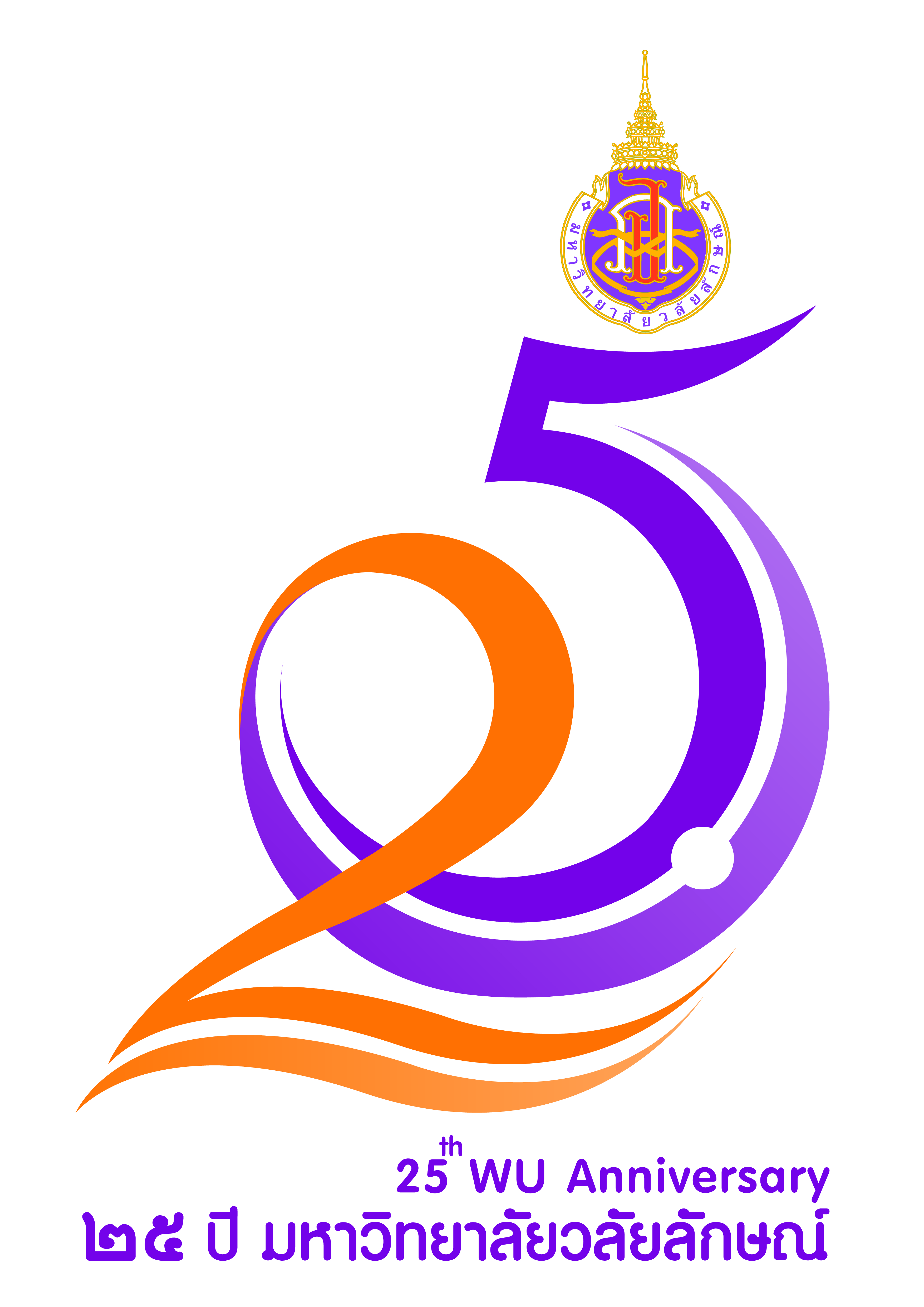 ใบสมัครการแข่งขัน “ เซปักตะกร้อ Walailak Expo 2017 ”ชื่อทีม.................................................................................รายชื่อผู้เล่นประกอบด้วย1. ชื่อ-สกุล.................................................ตำแหน่งการเล่น..........................อายุ.............ปี2. ชื่อ-สกุล.................................................ตำแหน่งการเล่น..........................อายุ.............ปี3. ชื่อ-สกุล.................................................ตำแหน่งการเล่น..........................อายุ.............ปี4. ชื่อ-สกุล.................................................ตำแหน่งการเล่น..........................อายุ.............ปี5. ชื่อ-สกุล.................................................ตำแหน่งการเล่น..........................อายุ.............ปีลงชื่อ.....................................................     (                                                    )   ผู้จัดการทีม       โทรศัพท์.........................................**หมายเหตุ ยืนยันการสมัคร โอนค่าสมัครภายในวันที่ 15 มีนาคม 2560 เข้าบัญชีธนาคารกรุงไทย  นายธรรมรง เอียดคง เลขที่บัญชี 828-0-280-650 สาขาท่าศาลา และแจ้งผลการโอนเงินที่ โทร. 086-2747254,075-673000 ต่อ 2948 ทีมใดที่ไม่ชำระค่าสมัครตามที่กำหนด ให้ถือว่าไม่มีสิทธิ์เข้าร่วมการแข่งขัน **